Ba(ch)mandl, zuck miEin Geländespiel an einem nicht zu breiten Graben. Mitten im Graben steht das „Bamandl“. An beiden Seiten stehen die anderen Kinder und necken fortwährend das Bamandl. Sie überspringen den Bach/Graben und rufen dabei: „Bamandl, zuck mi!“ (oder auch: Bamandl, zupf mi!)Wird ein Kind vom Bamandl berührt, so muss es nun das neue Bamandl sein.(aus Stegersbach)Riedl-Klier, Kinderlieder, S. 253Anmerkung: Bei dieser Online-Edition wurde in der Mundartschreibung bewusst auf zusätzliche orthographische Zeichen verzichtet. Natürlich wird in Bamandl der „Ba“ (= Bach) nicht mit einem hellen „a“ ausgesprochen, sondern abgedunkelt; das „Mandl“ hingegen schon hell.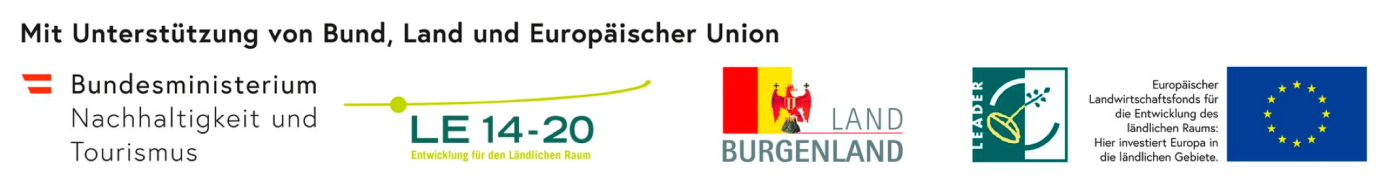 